            Ballincollig Open Results 2/3rd February 2013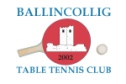  Results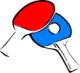 1St2nd3rd4thPlate1stPlate 2ndBoys U10Nykyta PoutakalyteKillarneyMatthewPopKillarneyPaulBrownTraleeIsaacLeahyLeesideDavid ManningBallincolligDaleHeinenLeesideGirls U10KeelaLynchKillarneyAbbieAherneLeesideHannahCondonLeesideThi LiCashmanLeesideAineKeatingWest CorkSilkeHeinenLeesideBoys U12NiallBrownBallincolligKevinBrowneTraleeDarraghBoydTraleeMatthewPopKillarneyJoeLinehanBallincolligMarcusHeinenLeesideGirls U12DevonBradyKillarneyZofia WazrazyniakLeesideJuliaPikusLeesideAoibheenKeatingWest CorkThi LiCashmanLeesideSilkeHeinenLeesideBoys U14JamesKellyWest CorkUsaamah HussainBeech HillNiallBrownLeesideJamesBarryKinneaghDarrenBoltonBallincolligDylanMurphyBallincolligGirls U14ChloeO’HalloranLeesideKerryO’MahonyKinneaghBrielleBradyKillarneyMairKellyWest CorkJuliaPikusLeesideNoraO’SullivanBallincolligBoys U17AlanWalshLeesideColmMurphyBallincolligMichaelLaganKillarneyJamesKellyWest CorkJackO’BrienLeesideDanielO’DwyerLeesideGirls U17ChloeO’HalloranLeesideKerryO’MahonyKinneaghMairKellyWest CorkValentinaPuotkalisKillarneyLynnO’SheaKillarneyBrielleBradyKillarneyVetsPavelKopaczPhilipShawU21IanBrownBallincolligAlexCooneyBallincolligDiv 1 WinnerDiv 1Runner UpDiv 2 WinnerDiv 2Runner UpSeniorIanBrownBallincolligJamesHerleyBallincolligCharlieBillonBeech HillTrevorTobinKinneagh